Try reading and writing thee words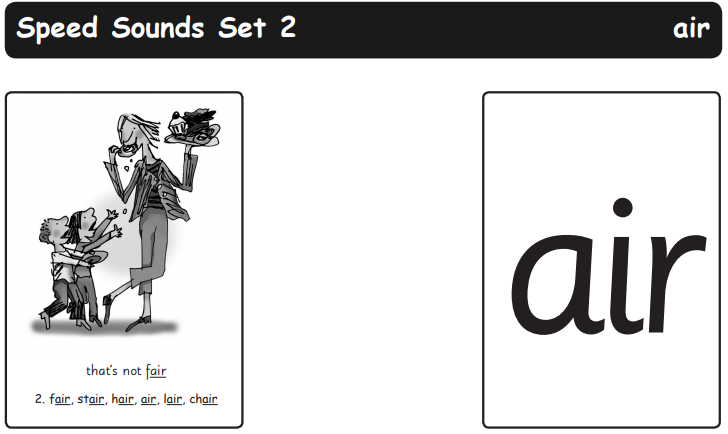 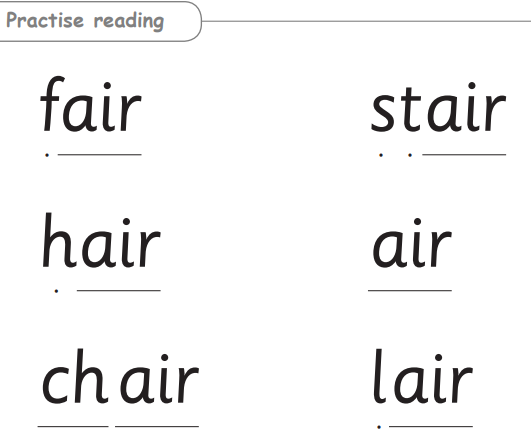 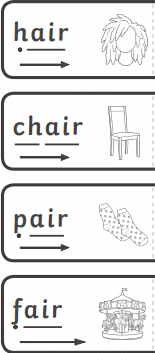 